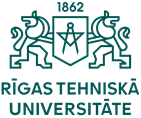 LŪGUMS AIZPILDĪT AR DRUKĀTIEM BURTIEM/PLEASE FILL OUT WITH BLOCK LETTERSKLAUSĪTĀJA REĢISTRĀCIJAS VEIDLAPA ATSEVIŠĶU STUDIJU KURSU APGUVEIRegistration form for coursesKLAUSĪTĀJA REĢISTRĀCIJAS VEIDLAPA ATSEVIŠĶU STUDIJU KURSU APGUVEIRegistration form for coursesKLAUSĪTĀJA REĢISTRĀCIJAS VEIDLAPA ATSEVIŠĶU STUDIJU KURSU APGUVEIRegistration form for coursesKLAUSĪTĀJA REĢISTRĀCIJAS VEIDLAPA ATSEVIŠĶU STUDIJU KURSU APGUVEIRegistration form for coursesKlausītāja līguma Nr./Agreement No.Ziņas par studentu/About studentZiņas par studentu/About studentVārds NameUzvārdsSurnameUzvārdsSurnameUzvārdsSurnameZiņas par studentu/About studentZiņas par studentu/About studentPersonas kods Identity No.—Ziņas par studentu/About studentZiņas par studentu/About studentDzimumsSexVīrietisMaleVīrietisMaleVīrietisMaleSievieteFemaleSievieteFemaleSievieteFemaleZiņas par studentu/About studentKontaktinformācija/Contact informationKontaktinformācija/Contact informationDeklarētā dzīves vietas adrese Current addressDeklarētā dzīves vietas adrese Current addressDeklarētā dzīves vietas adrese Current addressKontaktinformācija/Contact informationKontaktinformācija/Contact informationKontaktinformācija/Contact informationTālruņa numurs Phone numberTālruņa numurs Phone numberE-pasts E-mailKontaktinformācija/Contact informationIzglītība/EducationIzglītība/EducationPabeigtā izglītības iestādeCompleted educational institutionPabeigtā izglītības iestādeCompleted educational institutionIzglītība/EducationIzglītība/EducationVidējā vispārējāSecondaryKoledža CollegeMaģistraMasterIzglītība/EducationVidējā profesionālāSecondary vocationalBakalauraBachelorDoktoraPhDIzglītība/EducationApguvei izvēlētie studiju kursi/Selected study coursesApguvei izvēlētie studiju kursi/Selected study coursesApguvei izvēlētie studiju kursi/Selected study coursesApguvei izvēlētie studiju kursi/Selected study coursesApguvei izvēlētie studiju kursi/Selected study coursesApguvei izvēlētie studiju kursi/Selected study coursesApguvei izvēlētie studiju kursi/Selected study coursesApguvei izvēlētie studiju kursi/Selected study coursesApguvei izvēlētie studiju kursi/Selected study coursesApguvei izvēlētie studiju kursi/Selected study coursesApguvei izvēlētie studiju kursi/Selected study coursesApguvei izvēlētie studiju kursi/Selected study coursesApguvei izvēlētie studiju kursi/Selected study coursesApguvei izvēlētie studiju kursi/Selected study coursesApguvei izvēlētie studiju kursi/Selected study coursesApguvei izvēlētie studiju kursi/Selected study coursesApguvei izvēlētie studiju kursi/Selected study coursesKursa kods Course codeKursa kods Course codeStudiju kursa nosaukumsCourse nameStudiju kursa nosaukumsCourse nameStudiju kursa nosaukumsCourse nameStudiju kursa nosaukumsCourse nameKredītpunkti Credit pointsKredītpunkti Credit pointsKredītpunkti Credit pointsKredītpunkti Credit pointsKredītpunkti Credit pointsMācībspēksTutor1.2.3.4.5.Sniegto ziņu patiesumu apliecinu/ I certify that the information provided is correctSniegto ziņu patiesumu apliecinu/ I certify that the information provided is correctSniegto ziņu patiesumu apliecinu/ I certify that the information provided is correctSniegto ziņu patiesumu apliecinu/ I certify that the information provided is correctSniegto ziņu patiesumu apliecinu/ I certify that the information provided is correctSniegto ziņu patiesumu apliecinu/ I certify that the information provided is correctSniegto ziņu patiesumu apliecinu/ I certify that the information provided is correctSniegto ziņu patiesumu apliecinu/ I certify that the information provided is correctSniegto ziņu patiesumu apliecinu/ I certify that the information provided is correctSniegto ziņu patiesumu apliecinu/ I certify that the information provided is correctSniegto ziņu patiesumu apliecinu/ I certify that the information provided is correctSniegto ziņu patiesumu apliecinu/ I certify that the information provided is correctSniegto ziņu patiesumu apliecinu/ I certify that the information provided is correctSniegto ziņu patiesumu apliecinu/ I certify that the information provided is correctDatums/DateDatums/DateDatums/DateDatums/DateParaksts/SignatureParaksts/SignatureParaksts/SignatureParakstot šo apliecinājumu piekrītu savu personas datu apstrādei saskaņā ar “Eiropas Parlamenta un Padomes Regula (ES) 2016/679 (2016. gada 27. aprīlis) par fizisku personu aizsardzību attiecībā uz personas datu apstrādi un šādu datu brīvu apriti un ar ko atceļ Direktīvu 95/46/EK (Vispārīgā datu aizsardzības regula)” 6.panta 1.a) punktu – datu apstrādes mērķis reģistrācija konkrēta/u studiju kursa/u apguvei Rīgas Tehniskajā universitātē, kā arī datu apstrāde dalībai šāda/u kursa/u apguvei un ar šāda kursa/u apguvi saistīto dokumentu sagatavošanai nepieciešamajā apjomā.Parakstot šo apliecinājumu piekrītu savu personas datu apstrādei saskaņā ar “Eiropas Parlamenta un Padomes Regula (ES) 2016/679 (2016. gada 27. aprīlis) par fizisku personu aizsardzību attiecībā uz personas datu apstrādi un šādu datu brīvu apriti un ar ko atceļ Direktīvu 95/46/EK (Vispārīgā datu aizsardzības regula)” 6.panta 1.a) punktu – datu apstrādes mērķis reģistrācija konkrēta/u studiju kursa/u apguvei Rīgas Tehniskajā universitātē, kā arī datu apstrāde dalībai šāda/u kursa/u apguvei un ar šāda kursa/u apguvi saistīto dokumentu sagatavošanai nepieciešamajā apjomā.Parakstot šo apliecinājumu piekrītu savu personas datu apstrādei saskaņā ar “Eiropas Parlamenta un Padomes Regula (ES) 2016/679 (2016. gada 27. aprīlis) par fizisku personu aizsardzību attiecībā uz personas datu apstrādi un šādu datu brīvu apriti un ar ko atceļ Direktīvu 95/46/EK (Vispārīgā datu aizsardzības regula)” 6.panta 1.a) punktu – datu apstrādes mērķis reģistrācija konkrēta/u studiju kursa/u apguvei Rīgas Tehniskajā universitātē, kā arī datu apstrāde dalībai šāda/u kursa/u apguvei un ar šāda kursa/u apguvi saistīto dokumentu sagatavošanai nepieciešamajā apjomā.Parakstot šo apliecinājumu piekrītu savu personas datu apstrādei saskaņā ar “Eiropas Parlamenta un Padomes Regula (ES) 2016/679 (2016. gada 27. aprīlis) par fizisku personu aizsardzību attiecībā uz personas datu apstrādi un šādu datu brīvu apriti un ar ko atceļ Direktīvu 95/46/EK (Vispārīgā datu aizsardzības regula)” 6.panta 1.a) punktu – datu apstrādes mērķis reģistrācija konkrēta/u studiju kursa/u apguvei Rīgas Tehniskajā universitātē, kā arī datu apstrāde dalībai šāda/u kursa/u apguvei un ar šāda kursa/u apguvi saistīto dokumentu sagatavošanai nepieciešamajā apjomā.Parakstot šo apliecinājumu piekrītu savu personas datu apstrādei saskaņā ar “Eiropas Parlamenta un Padomes Regula (ES) 2016/679 (2016. gada 27. aprīlis) par fizisku personu aizsardzību attiecībā uz personas datu apstrādi un šādu datu brīvu apriti un ar ko atceļ Direktīvu 95/46/EK (Vispārīgā datu aizsardzības regula)” 6.panta 1.a) punktu – datu apstrādes mērķis reģistrācija konkrēta/u studiju kursa/u apguvei Rīgas Tehniskajā universitātē, kā arī datu apstrāde dalībai šāda/u kursa/u apguvei un ar šāda kursa/u apguvi saistīto dokumentu sagatavošanai nepieciešamajā apjomā.Parakstot šo apliecinājumu piekrītu savu personas datu apstrādei saskaņā ar “Eiropas Parlamenta un Padomes Regula (ES) 2016/679 (2016. gada 27. aprīlis) par fizisku personu aizsardzību attiecībā uz personas datu apstrādi un šādu datu brīvu apriti un ar ko atceļ Direktīvu 95/46/EK (Vispārīgā datu aizsardzības regula)” 6.panta 1.a) punktu – datu apstrādes mērķis reģistrācija konkrēta/u studiju kursa/u apguvei Rīgas Tehniskajā universitātē, kā arī datu apstrāde dalībai šāda/u kursa/u apguvei un ar šāda kursa/u apguvi saistīto dokumentu sagatavošanai nepieciešamajā apjomā.Parakstot šo apliecinājumu piekrītu savu personas datu apstrādei saskaņā ar “Eiropas Parlamenta un Padomes Regula (ES) 2016/679 (2016. gada 27. aprīlis) par fizisku personu aizsardzību attiecībā uz personas datu apstrādi un šādu datu brīvu apriti un ar ko atceļ Direktīvu 95/46/EK (Vispārīgā datu aizsardzības regula)” 6.panta 1.a) punktu – datu apstrādes mērķis reģistrācija konkrēta/u studiju kursa/u apguvei Rīgas Tehniskajā universitātē, kā arī datu apstrāde dalībai šāda/u kursa/u apguvei un ar šāda kursa/u apguvi saistīto dokumentu sagatavošanai nepieciešamajā apjomā.Parakstot šo apliecinājumu piekrītu savu personas datu apstrādei saskaņā ar “Eiropas Parlamenta un Padomes Regula (ES) 2016/679 (2016. gada 27. aprīlis) par fizisku personu aizsardzību attiecībā uz personas datu apstrādi un šādu datu brīvu apriti un ar ko atceļ Direktīvu 95/46/EK (Vispārīgā datu aizsardzības regula)” 6.panta 1.a) punktu – datu apstrādes mērķis reģistrācija konkrēta/u studiju kursa/u apguvei Rīgas Tehniskajā universitātē, kā arī datu apstrāde dalībai šāda/u kursa/u apguvei un ar šāda kursa/u apguvi saistīto dokumentu sagatavošanai nepieciešamajā apjomā.Parakstot šo apliecinājumu piekrītu savu personas datu apstrādei saskaņā ar “Eiropas Parlamenta un Padomes Regula (ES) 2016/679 (2016. gada 27. aprīlis) par fizisku personu aizsardzību attiecībā uz personas datu apstrādi un šādu datu brīvu apriti un ar ko atceļ Direktīvu 95/46/EK (Vispārīgā datu aizsardzības regula)” 6.panta 1.a) punktu – datu apstrādes mērķis reģistrācija konkrēta/u studiju kursa/u apguvei Rīgas Tehniskajā universitātē, kā arī datu apstrāde dalībai šāda/u kursa/u apguvei un ar šāda kursa/u apguvi saistīto dokumentu sagatavošanai nepieciešamajā apjomā.Parakstot šo apliecinājumu piekrītu savu personas datu apstrādei saskaņā ar “Eiropas Parlamenta un Padomes Regula (ES) 2016/679 (2016. gada 27. aprīlis) par fizisku personu aizsardzību attiecībā uz personas datu apstrādi un šādu datu brīvu apriti un ar ko atceļ Direktīvu 95/46/EK (Vispārīgā datu aizsardzības regula)” 6.panta 1.a) punktu – datu apstrādes mērķis reģistrācija konkrēta/u studiju kursa/u apguvei Rīgas Tehniskajā universitātē, kā arī datu apstrāde dalībai šāda/u kursa/u apguvei un ar šāda kursa/u apguvi saistīto dokumentu sagatavošanai nepieciešamajā apjomā.Parakstot šo apliecinājumu piekrītu savu personas datu apstrādei saskaņā ar “Eiropas Parlamenta un Padomes Regula (ES) 2016/679 (2016. gada 27. aprīlis) par fizisku personu aizsardzību attiecībā uz personas datu apstrādi un šādu datu brīvu apriti un ar ko atceļ Direktīvu 95/46/EK (Vispārīgā datu aizsardzības regula)” 6.panta 1.a) punktu – datu apstrādes mērķis reģistrācija konkrēta/u studiju kursa/u apguvei Rīgas Tehniskajā universitātē, kā arī datu apstrāde dalībai šāda/u kursa/u apguvei un ar šāda kursa/u apguvi saistīto dokumentu sagatavošanai nepieciešamajā apjomā.Parakstot šo apliecinājumu piekrītu savu personas datu apstrādei saskaņā ar “Eiropas Parlamenta un Padomes Regula (ES) 2016/679 (2016. gada 27. aprīlis) par fizisku personu aizsardzību attiecībā uz personas datu apstrādi un šādu datu brīvu apriti un ar ko atceļ Direktīvu 95/46/EK (Vispārīgā datu aizsardzības regula)” 6.panta 1.a) punktu – datu apstrādes mērķis reģistrācija konkrēta/u studiju kursa/u apguvei Rīgas Tehniskajā universitātē, kā arī datu apstrāde dalībai šāda/u kursa/u apguvei un ar šāda kursa/u apguvi saistīto dokumentu sagatavošanai nepieciešamajā apjomā.Parakstot šo apliecinājumu piekrītu savu personas datu apstrādei saskaņā ar “Eiropas Parlamenta un Padomes Regula (ES) 2016/679 (2016. gada 27. aprīlis) par fizisku personu aizsardzību attiecībā uz personas datu apstrādi un šādu datu brīvu apriti un ar ko atceļ Direktīvu 95/46/EK (Vispārīgā datu aizsardzības regula)” 6.panta 1.a) punktu – datu apstrādes mērķis reģistrācija konkrēta/u studiju kursa/u apguvei Rīgas Tehniskajā universitātē, kā arī datu apstrāde dalībai šāda/u kursa/u apguvei un ar šāda kursa/u apguvi saistīto dokumentu sagatavošanai nepieciešamajā apjomā.Parakstot šo apliecinājumu piekrītu savu personas datu apstrādei saskaņā ar “Eiropas Parlamenta un Padomes Regula (ES) 2016/679 (2016. gada 27. aprīlis) par fizisku personu aizsardzību attiecībā uz personas datu apstrādi un šādu datu brīvu apriti un ar ko atceļ Direktīvu 95/46/EK (Vispārīgā datu aizsardzības regula)” 6.panta 1.a) punktu – datu apstrādes mērķis reģistrācija konkrēta/u studiju kursa/u apguvei Rīgas Tehniskajā universitātē, kā arī datu apstrāde dalībai šāda/u kursa/u apguvei un ar šāda kursa/u apguvi saistīto dokumentu sagatavošanai nepieciešamajā apjomā.Parakstot šo apliecinājumu piekrītu savu personas datu apstrādei saskaņā ar “Eiropas Parlamenta un Padomes Regula (ES) 2016/679 (2016. gada 27. aprīlis) par fizisku personu aizsardzību attiecībā uz personas datu apstrādi un šādu datu brīvu apriti un ar ko atceļ Direktīvu 95/46/EK (Vispārīgā datu aizsardzības regula)” 6.panta 1.a) punktu – datu apstrādes mērķis reģistrācija konkrēta/u studiju kursa/u apguvei Rīgas Tehniskajā universitātē, kā arī datu apstrāde dalībai šāda/u kursa/u apguvei un ar šāda kursa/u apguvi saistīto dokumentu sagatavošanai nepieciešamajā apjomā.Parakstot šo apliecinājumu piekrītu savu personas datu apstrādei saskaņā ar “Eiropas Parlamenta un Padomes Regula (ES) 2016/679 (2016. gada 27. aprīlis) par fizisku personu aizsardzību attiecībā uz personas datu apstrādi un šādu datu brīvu apriti un ar ko atceļ Direktīvu 95/46/EK (Vispārīgā datu aizsardzības regula)” 6.panta 1.a) punktu – datu apstrādes mērķis reģistrācija konkrēta/u studiju kursa/u apguvei Rīgas Tehniskajā universitātē, kā arī datu apstrāde dalībai šāda/u kursa/u apguvei un ar šāda kursa/u apguvi saistīto dokumentu sagatavošanai nepieciešamajā apjomā.Parakstot šo apliecinājumu piekrītu savu personas datu apstrādei saskaņā ar “Eiropas Parlamenta un Padomes Regula (ES) 2016/679 (2016. gada 27. aprīlis) par fizisku personu aizsardzību attiecībā uz personas datu apstrādi un šādu datu brīvu apriti un ar ko atceļ Direktīvu 95/46/EK (Vispārīgā datu aizsardzības regula)” 6.panta 1.a) punktu – datu apstrādes mērķis reģistrācija konkrēta/u studiju kursa/u apguvei Rīgas Tehniskajā universitātē, kā arī datu apstrāde dalībai šāda/u kursa/u apguvei un ar šāda kursa/u apguvi saistīto dokumentu sagatavošanai nepieciešamajā apjomā.Aizpilda reģistrators/  For registrantAizpilda reģistrators/  For registrantMaksa par studiju kursu apguviTuition fee for the coursesMaksa par studiju kursu apguviTuition fee for the coursesMaksa par studiju kursu apguviTuition fee for the coursesMaksa par studiju kursu apguviTuition fee for the coursesAizpilda reģistrators/  For registrantAizpilda reģistrators/  For registrant(cipariem un vārdiem/in figures and in words)(cipariem un vārdiem/in figures and in words)(cipariem un vārdiem/in figures and in words)(cipariem un vārdiem/in figures and in words)(cipariem un vārdiem/in figures and in words)(cipariem un vārdiem/in figures and in words)(cipariem un vārdiem/in figures and in words)(cipariem un vārdiem/in figures and in words)(cipariem un vārdiem/in figures and in words)(cipariem un vārdiem/in figures and in words)Aizpilda reģistrators/  For registrantAizpilda reģistrators/  For registrantReģistratorsRegistrantReģistratorsRegistrantReģistratorsRegistrantAizpilda reģistrators/  For registrantAizpilda reģistrators/  For registrantParakstsAtšifrējumsAtšifrējumsAtšifrējumsDatumsDatumsDatumsDatums